The Duke of Edinburgh’s International Award 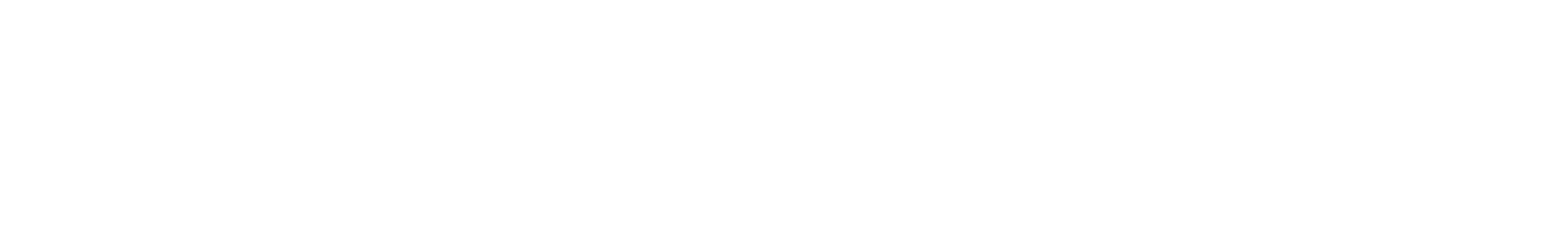 Expression of interestTo express an interest in the Duke of Edinburgh’s International Award, please complete all fields belowContact name:Role:Phone number:Email:Name of school: Centre Number:How did you hear about us?Please ensure all fields are complete then email this form to: intaward@cambridgeinternational.org 